LB-MS4X泵吸氨气检测仪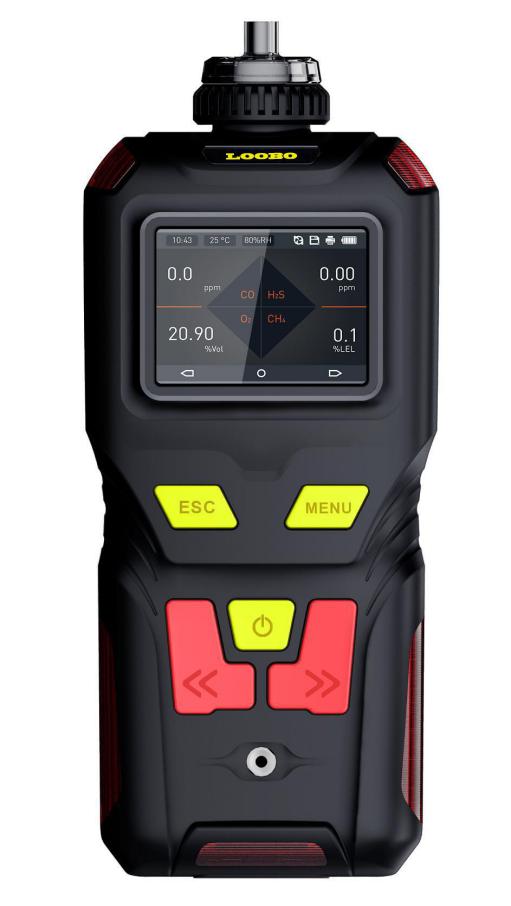 产品介绍：   LB-MS4X是一款可测有毒有害气体的检测仪，广泛用于不同环境下气体浓度的检测，主要石油、仓储、市政燃气、消防、冶金、生物医药、能源电力、电厂、化工、应急检测、受限空间检测、管道管路检测、环保局、电子等行业。产品特点：1、泵吸式采样，采样距离超过10米2、2.3寸高清彩色屏3、大容量数据存储，10万条数据容量可通过USB传到电脑4、四种气体同时显示、单项显示、曲线显示的3种界面可调5、气体浓度单位可快速切换6、可显示最大值、最小值及平均值7、中英文显示界面8、内置水尘过滤器及温度补偿功能保证测量精度9、4500mA大容量锂聚合物充电电池10、声、光、振动三级报警，让用户更方便了解危险11、可选高温高湿预处理系统及手柄处理更复杂的环境技术参数：检测气体：NH3测量范围： 0-100、1000ppm检测原理：电化学采样方式：泵吸式采样流量：500ml/min精度：±3%FS重 复 性：≤±2%线 性 度：≤±2%响应时间：T90≤20S显示方式：2.3寸高清彩屏显示语言：中英文显示内容：4组气体显示，单组大字气体显示及单组曲线图形显示可转换电池容量：4500mA聚合物充电电池充 电 器：USB充电器数据存储：1O万条数据容量数据通讯：USB数据接口或选RS232接口防护等级：IP65防爆等级：ExiaⅡCT6工作温度：-40℃～70℃工作湿度：0-99%RH尺寸重量：165mm×75mm×30mm  0.3kg标准配置：主机、USB充电器、鳄鱼夹、水尘过滤器、通讯光盘、铝制箱、合格证、保修卡、说明书。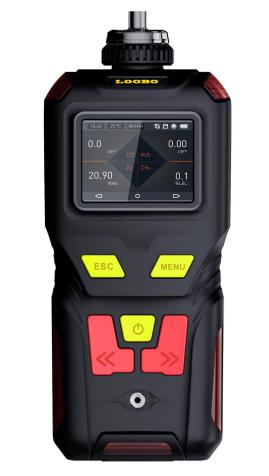 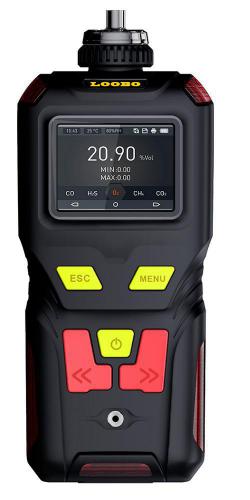 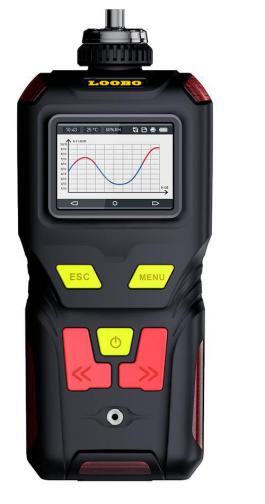 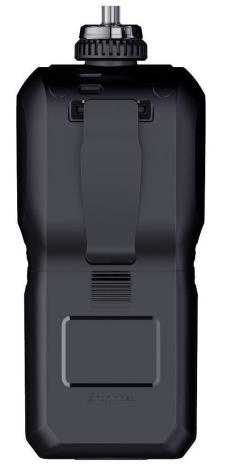 